VEHMERSALMEN KOULUN JÄRJESTYSSÄÄNNÖT 1. Järjestyssääntöjen tarkoitus ja soveltaminen• Järjestyssääntöjen tarkoituksena on edistää koulun sisäistä järjestystä, opiskelun esteetöntä sujumista sekä kouluyhteisön turvallisuutta ja viihtyisyyttä.Järjestyssäännöt antavat tietoa lainsäädännön ja järjestyssääntöjen velvoittavuudesta.• Koulun järjestyssäännöt ovat voimassa kaikessa koulun toiminnassa, koulussa, koulun tontilla sekä koulun tontin ulkopuolella kouluaikana. Kouluaika alkaa oppilaan saapuessa koulun pihalle ennen koulupäivän alkua päättyy koululta poistuttaessa. • Koulun alue on määritelty liitteenä olevassa kartassa (liite 1). Koulun alueeseen kuuluu koulukiinteistö, välituntipiha ja koulukuljetusten odottelualue. 2. Oppilaan oikeudet ja velvollisuudet2.1 Oppilaiden yhdenvertaisuus ja tasa-arvo sekä muut oikeudet• oppilaalla on oikeus maksuttomaan perusopetukseen, oikeus yhdenvertaiseen ja tasa-arvoiseen kohteluun, oikeus henkilökohtaiseen vapauteen ja koskemattomuuteen sekä oikeus yksityiselämän suojaan.• oppilaalla on oikeus tasavertaiseen asemaan sekä sukupuolten väliseen tasa-arvoon sekä kielelliseen, kulttuurilliseen ja uskonnolliseen vähemmistöjen oikeuksien toteutumiseen. Kouluyhteisössä huomioidaan seksuaali- ja sukupuolivähemmistöt ja edistetään tasa-arvoista asemaa sekä kulttuurisesti moninaisen ilmapiirin ja kulttuurien välistä ymmärrystä.• oppilaalla on oikeus saada opetusta kaikkina koulun työpäivinä, oikeus turvalliseen opiskeluympäristöön sekä muihin lainsäädännössä määriteltyihin etuuksiin ja palveluihin.• koulun oppilashuollon suunnitelmassa on suunnitelma opiskelijan suojaamiselta väkivallalta, kiusaamiselta ja häirinnältä. 2.2 Oppilaan velvollisuudet• oppilaalla on velvollisuus osallistua opetukseen, kunnes oppivelvollisuus on suoritettu.• oppilaalla on velvollisuus suorittaa tehtävänsä tunnollisesti ja käyttäytyä asiallisesti.• oppilaalla on velvollisuus osallistua opetukseen, ellei hänelle ole myönnetty lupaa poissaoloon.Luokanopettaja / luokanohjaaja voi myöntää luvan enintään 3 päivän poissaoloon, pidemmät poissaolot voi myöntää rehtori.Huoltaja on velvollinen ilmoittamaan oppilaan poissaoloista viipymättä. 3.Turvallisuus, viihtyisyys ja opiskelun esteetön sujuminen3.1 Hyvä käytös• oppilaalta edellytetään hyvien tapojen mukaisesta käyttäytymisestä, kuten toisten huomioon ottaminen, työ- jaopiskelurauhan edistäminen ja kunnioittaminen, tervehtiminen sekä ohjeiden noudattaminen.• oppilastöihin ei saa kopioida tekstiä tai kuvia luvatta lähdettä ilmaisematta.• ruokailussa noudatetaan hyviä ruokailutapoja.• kouluun pukeudutaan asiallisesti. Asialliseen pukeutumiseen kuuluu tarkoituksenmukainen pukeutuminen ja ettei pukeuduta toisia loukkaavalla tavalla tai hyvän tavan vastaisesti.• sovituista ajoista pidetään kiinni ja ollaan täsmällisiä.• toisesta henkilöstä ei saa ottaa valokuvaa tai videota eikä saa julkaista ilman tämän lupaa internetissä, sosiaalisessa mediassa tai muussa julkisessa paikassa.• oppilasta kannustetaan hyvään käyttäytymiseen ja terveisiin elämäntapoihin.3.2 Oleskelu ja liikkuminen• välitunnit vietetään ulkona välituntialueella (ks. liite 1) ellei toisin ohjeisteta. • koulun alueelta ei saa poistua koulupäivän aikana ilman lupaa. Luvan antavat opettajat. opettaja tai koulukuljetuksen valvoja voi myöntää oppilaalle luvan kaupassa käyntiin koulupäivän jälkeen huoltajan pyynnöstä.• oppilashuollon suunnitelmasta löytyy Kuopion kaupungin koulukuljetuksen pelisäännöt ja Vehmersalmen koulun koulukuljetuksen käytänteet. Pyörällä kouluun tuleville suositellaan pyöräilykypärän käyttöä ja kouluun pyöräilyn aloittamista kolmannesta luokasta alkaen. Erikoisluokkiin tai -tiloihin (tn, ts, mu, ku, sali, kirjasto, atk-luokka, pukuhuone) ja varastoihin oppilailta on pääsy kielletty ilman opettajan lupaa. 3.3 Siisteydestä ja ympäristöstä huolehtiminen• Oppilas on velvollinen käsittelemään huolellisesti koulun omaisuutta, oppimateriaaleja sekä omia ja toisten tavaroita. Oppilaat laittavat käyttämänsä tavarat takaisin omille paikoilleen käytön jälkeen. Välituntivälineet huolehditaan paikoilleen käytön jälkeen. • Roskaaminen on kielletty ja oppilas on velvollinen siivoamaan aiheuttamansa sotkun. • Oppilas on velvollinen vahingonkorvaamiseen ja likaamansa tai epäjärjestykseen saattamansa koulun omaisuuden puhdistamiseen tai järjestämiseen.3.4 Turvallisuus• Turvallisuuteen liittyvästä viasta tai puutteesta ilmoitetaan koulun henkilökuntaan kuuluvalle.• Polkupyörää, mopoa tai suksia säilytetään niille määrätyillä paikoilla. • Koulun sisätiloissa liikutaan kävellen. • Ohjeet välitunnilla käyttäytymisestälumipallojen heittäminen on kielletty lukuun ottamatta sallittua aluetta. (liite 1)monitoimikentällä noudatetaan annettuja kenttävuoroja ja pelisääntöjä3.5 Tietokoneen, matkapuhelinten ja muiden mobiililaitteiden käyttö• Oppilaat voivat huoltajien luvalla käyttää omia laitteitaan oppituntien tai muun opetussuunnitelman mukaisen opetuksen aikana opettajan ohjeiden mukaisesti. Ohjeiden vastainen ja häiritsevä käyttö on kielletty.• Oppilaat voivat kirjautua koulun tietoverkkoon omilla henkilökohtaisilla tunnuksilla. Verkon käytössä tulee noudattaa hyviä tapoja. 3.6 Päihteet ja vaaralliset esineet• Lailla kiellettyjen, vaarallisten tai omaisuuden vahingoittamiseen tarkoitettujen esineiden ja aineiden (alkoholi, tupakkalain tarkoittamia tupakat ja tupakkatuotteet, huumausainelain tarkoittamat huumausaineet, veitset, ampuma-aseet, voimakkaat laserosoittimet sekä vastaavat esineet ja aineet) tuominen kouluun on kielletty. Energiajuomien tuonti kouluun on kielletty. 3.7 KurinpitoKurinpidosta säädetään perusopetuslaissa (35 a§, 36§, 36 a-i§) • Oppilas, joka häiritsee opetusta tai muutoin rikkoo koulun järjestystä, menettelee vilpillisesti tai kohtelee muita oppilaita tai koulun henkilökuntaa epäkunnioittavasti tai heidän ihmisarvoaan loukkaavasti, voidaan ensisijaisena toimenpiteenä määrätä osallistumaan kasvatuskeskusteluun. Kasvatuskeskustelu määrätään myös, josoppilas myöhästyy koulusta tai tunnilta 5 kertaasaa kolme merkintää luvatta sisällä olosta välitunnillapoistuu luvatta välituntialueelta• Mikäli kasvatuskeskustelusta huolimatta oppilaan käytös ei muutu, hänet voidaan määrätä jälki-istuntoon enintään kahdeksi tunniksi tai hänelle voidaan antaa kirjallinen varoitus.• Jos rikkomus on vakava tai jos oppilas jatkaa edellä tarkoitettua epäasiallista käyttäytymistä jälki-istunnon tai kirjallisen varoituksen saatuaan, oppilas voidaan erottaa enintään kolmeksi kuukaudeksi. • Opetusta häiritsevä oppilas voidaan määrätä poistumaan jäljellä olevan oppitunnin ajaksi luokkahuoneesta tai muusta tilasta, jossa opetusta annetaan, taikka koulun järjestämästä tilaisuudesta. Oppilaan tulee olla tällöinkin opettajan valvonnan alaisena. • Kotitehtävänsä laiminlyönyt oppilas voidaan määrätä koulupäivän aikana tai sen päätyttyä koulukyytien rajoissa enintään tunniksi kerrallaan valvonnan alaisena suorittamaan tehtäviään. • Rehtorilla ja opettajalla on oikeus tarkastaa oppilaan tavarat.• Rehtori tai opettaja voi ottaa häiritsevät tai vaaralliset esineet tai aineet tarvittaessa haltuunsa. • Rehtori ja opettaja ovat velvollisia ilmoittamaan tietoonsa tulleesta koulussa tai koulumatkalla tapahtuneesta häirinnästä, kiusaamisesta tai väkivallasta niihin syyllistyneen ja niiden kohteena olevan oppilaan huoltajalle tai muulle lailliselle edustajalle.4.Järjestyssäännöistä tiedottaminen ja niiden tarkistaminen• Järjestyssäännöt käsitellään luokissa lukuvuoden alkaessa. • Järjestyssäännöistä tiedotetaan vuosittain huoltajia vanhempainilloissa ja koulun nettisivuilla. • Järjestyssääntöjä tarkistetaan tarvittaessaLiite 1. Vehmersalmen koulun kartta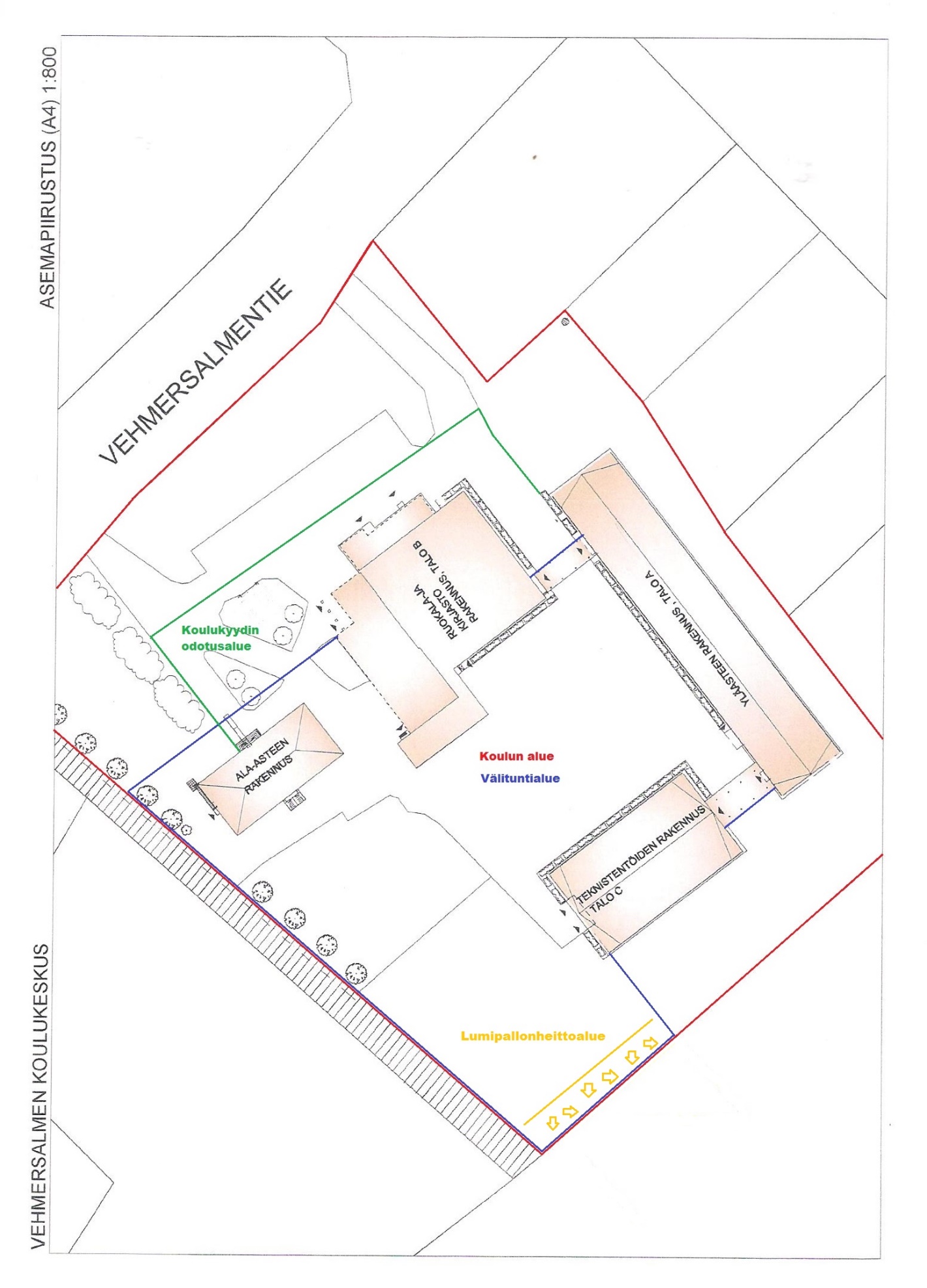 